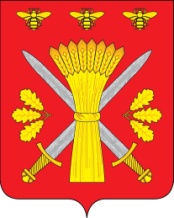 РОССИЙСКАЯ ФЕДЕРАЦИЯОРЛОВСКАЯ ОБЛАСТЬАДМИНИСТРАЦИЯ ТРОСНЯНСКОГО РАЙОНАПОСТАНОВЛЕНИЕот 29 сентября 2022 г.                                                               № 291                    с. ТроснаОб утверждении Плана мероприятий по обследованию жилых помещений инвалидов и общего имущества инвалидов в многоквартирныхдомах, в которых проживают инвалиды, в целях приспособления с учетом потребностей инвалидов и обеспечения условий их доступности для инвалидов В соответствии постановлением Правительства РФ от 09.07.2016 № 649 «О мерах по приспособлению жилых помещений и общего имущества в многоквартирном доме с учетом потребностей инвалидов», постановлением администрации Троснянского района от 21 ноября 2016 года № 193 «О создании муниципальной комиссии по обследованию жилых помещений инвалидов и общего имущества в многоквартирных домах, в которых проживают инвалиды, входящих в состав муниципального жилищного фонда, в целях их приспособления с учетом потребностей инвалидов и обеспечения условий их доступности для инвалидов», администрация Троснянского района постановляет:1. Утвердить План мероприятий по обследованию жилых помещений инвалидов и общего имущества инвалидов в многоквартирных домах, в которых проживают инвалиды, в целях приспособления с учетом потребностей инвалидов и обеспечения условий их доступности для инвалидов согласно приложению.2. Постановление от 12.04.2017 № 83 «Об утверждении Плана мероприятий по обследованию жилых помещений инвалидов и общего имущества инвалидов в многоквартирных домах, в которых проживают инвалиды, в целях приспособления с учетом потребностей инвалидов и обеспечения условий их доступности для инвалидов» считать утратившим силу.3. Контроль за исполнением настоящего постановления оставляю за собой.И. о. главы района                                                                               Н. Н. ВолковаПриложение к постановлению администрации Троснянского районаот 29.09.2022 г. № 291План мероприятий по обследованию жилых помещений инвалидов и общего имущества в многоквартирных домах, в которых проживают инвалиды, в целях их приспособления с учетом потребностей инвалидов и обеспечения условий их доступности для инвалидов№ п/пНаименование мероприятияСрок исполненияОтветственный исполнитель1Рассмотрение документов о характеристиках жилого помещения инвалида, общего имущества в многоквартирном доме, в котором проживает инвалид (технический паспорт (технический план), кадастровый паспорт и иные документыВ течение 30 календарных дней со дня регистрации заявления о проведении обследования с полным пакетом документов Муниципальная комиссия2Рассмотрение документов о признании гражданина инвалидом, в том числе выписки из акта медико-социальной экспертизы гражданина, признанного инвалидомВ течение 30 календарных дней со дня регистрации заявления о проведении обследования с полным пакетом документов Муниципальная комиссия3Проведение визуального, технического осмотра жилого помещения инвалида, общего имущества в многоквартирном доме, в котором проживает инвалид, при необходимости – проведение дополнительных обследований, испытаний несущих конструкций зданияВ течение 30 календарных дней со дня регистрации заявления о проведении обследования с полным пакетом документов Муниципальная комиссия4Проведение беседы с гражданином, признанным инвалидом, проживающим в жилом помещении, в целях выявления конкретных потребностей этого гражданина в отношении приспособления жилого помещенияВ период обследованияМуниципальная комиссия5Оценка необходимости и возможности приспособления жилого помещения инвалида и общего имущества в многоквартирном доме, в котором проживает инвалид, с учетом потребностей инвалида и обеспечения условий их доступности для инвалидаВ течение 30 календарных дней со дня регистрации заявления о проведении обследования с полным пакетом документовМуниципальная комиссия6Оформление акта обследования жилого помещения инвалида и общего имущества в многоквартирном доме, в котором проживает инвалид, в целях их приспособления с учетом потребностей инвалида и обеспечения условий их доступности для инвалидаВ течение 3 рабочих дней со дня проведения обследованияМуниципальная комиссия7В случае если в акте обследования содержится вывод о невозможности приспособления жилого помещения инвалида и (или) общего имущества в многоквартирном доме, в котором проживает инвалид, с учетом потребностей инвалида и обеспечения условий их доступности для инвалида без изменения существующих несущих и ограждающих конструкций многоквартирного дома (части дома) путем осуществления его реконструкции или капитального ремонта, комиссия выносит решение о проведении проверки экономической целесообразности такой реконструкции или капитального ремонта многоквартирного дома (части дома) в целях приспособления жилого помещения инвалида и (или) общего имущества в многоквартирном доме, в котором проживает инвалид, с учетом потребностей инвалида и обеспечения условий их доступности для инвалидаВ течение 3 рабочих дней со дня проведения обследованияМуниципальная комиссия8Подготовка заключения о возможности/отсутствии возможности приспособления жилого помещения инвалида и общего имущества в многоквартирном доме, в котором проживает инвалид, с учетом потребностей инвалида и обеспечения условий их доступности для инвалидаВ течение 3 рабочих дней со дня получения решения об экономической целесообразности (нецелесообразности) реконструкции или капитального ремонта многоквартирного дома (части дома), в котором проживает инвалид. В течение 3 рабочих дней со дня оформления акта обследования, если проверка экономической целесообразности реконструкции или капитального ремонта многоквартирного дома (части дома) не требуется)Муниципальная комиссия9Направление заключения о возможности приспособления жилого помещения инвалида и общего имущества в многоквартирном доме, в котором проживает инвалид, с учетом потребностей инвалида и обеспечения условий их доступности для инвалида, главе Троснянскому району для принятия решенийВ течение 10 календарных дней со дня вынесения решения о возможности приспособления жилого помещения инвалида и общего имущества в многоквартирном доме, в котором проживает инвалид, с учетом потребностей инвалида и обеспечения условий их доступности для инвалидаМуниципальная комиссия